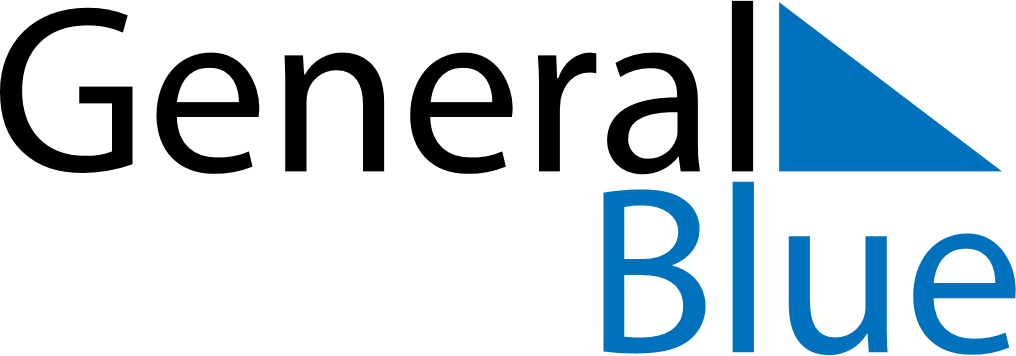 November 2023November 2023November 2023Antigua and BarbudaAntigua and BarbudaSUNMONTUEWEDTHUFRISAT1234Independence Day56789101112131415161718192021222324252627282930